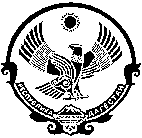                                  РЕСПУБЛИКА  ДАГЕСТАНМУНИЦИПИАЛЬНОЕ ОБРАЗОВАНИЕ«СЕЛЬСОВЕТ «САГАСИ-ДЕЙБУКСКИЙ»Индекс: 368563,Республика Дагестан, Каякентский район, с.Сагаси-Дейбук.15.01.2018 года.	№ 87                                             Постановление«О специальных местах для размещения печатных агитационныхматериалов на территории МО «сельсовет Сагаси-Дейбукский» при проведении выборов в Республике Дагестан».В соответствии с п.7 ст.54 ФЗ от 12.06.2002 года № 67- ФЗ «Об основныхгарантиях избирательных прав и права на участие в референдуме гр.РФ»,на основании решения избирательной комиссии №0676 и №0677 «О предложении по выделению специальных мест для размещения предвыборных печатных агитационных материалов кандидатов при проведении выборов в РД» Постановляю:Выделить на территории с.Сагаси-Дейбук ИУ №0676 специальные места для предвыборных печатных агитационных материалов - передцентральной мечетью, перед зданием с/администрации и перед входом в село, в с.Дейбук ИУ №0677- перед зданием школы. Направить копию постановления в избирательную комиссию.Опубликовать настоящее постановление в районной газете.Контроль за исполнением оставляю за собой.Глава МО «сельсовет «Сагаси-Дейбукский» __________  /Алиев И.Г./Исп.АбдусаламовБ.Г.Тел.8-960-421-44-77.